Top of Form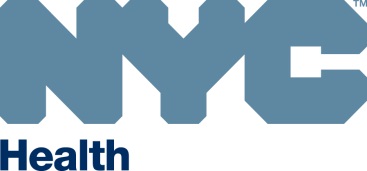 Job ID: Job ID: Job ID: Job ID: Job ID: Job ID: Job ID: Job ID: Job ID: Job ID: # of Positions: # of Positions: Job ID: Job ID: Job ID: Job ID: Job ID: 151919151919# of Positions: # of Positions: 111111Return to Previous PageReturn to Previous PageReturn to Previous PageReturn to Previous PageReturn to Previous PageReturn to Previous PageSwitch to Internal ViewSwitch to Internal ViewSwitch to Internal ViewSwitch to Internal ViewSwitch to Internal ViewSwitch to Internal ViewSwitch to Internal ViewSwitch to Internal ViewSwitch to Internal ViewPOSTING DATE: POSTING DATE: POSTING DATE: POSTING DATE: POSTING DATE: POSTING DATE: POST UNTIL: POST UNTIL: POSTING DATE: POSTING DATE: POSTING DATE: POSTING DATE: POSTING DATE: POSTING DATE: 07/02/201407/02/201407/02/201407/02/201407/02/2014POST UNTIL: POST UNTIL: Until FilledUntil FilledUntil FilledUntil FilledUntil FilledThe City of New York is an Equal Opportunity EmployerThe City of New York is an Equal Opportunity EmployerThe City of New York is an Equal Opportunity EmployerThe City of New York is an Equal Opportunity EmployerThe City of New York is an Equal Opportunity EmployerThe City of New York is an Equal Opportunity EmployerThe City of New York is an Equal Opportunity EmployerThe City of New York is an Equal Opportunity EmployerThe City of New York is an Equal Opportunity EmployerThe City of New York is an Equal Opportunity EmployerThe City of New York is an Equal Opportunity EmployerThe City of New York is an Equal Opportunity EmployerThe City of New York is an Equal Opportunity EmployerThe City of New York is an Equal Opportunity Employer